中華科技大學 學輔中心 影音目錄 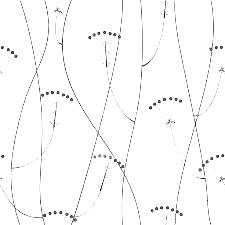 紀錄片編  號片  名出  版  社錄12-86月亮的小孩全景映像錄103-88我們的土地（公）全景映像錄106-88小夫妻的天空（公）全景映像錄107-88畢業紀念冊（公）全景映像DVD 139-91飛越尼加拉方尼多媒體公司DVD 222-91遠見200期典藏VCD遠見DVD 352-94梅子的滋味全景文化DVD 353-94部落之音全景文化DVD 354-94天下第一家全景文化DVD 391-94喜馬拉雅皇統光碟科技股份有限公司DVD 423-94翻滾吧！男孩得利影視股份有限公司DVD 426-94絕地花園-八個罕見病友的真情故事風潮有聲出版有限公司DVD 514-96不願面對的真相得利影視股份有限公司DVD 532-96Jolin地才科藝百代股份有限公司DVD 534-96練習曲美商華納兄弟股份有限公司DVD 541-96奇蹟的夏天葳勝國際股份有限公司DVD 613-97驚艷米勒田園之美畫展宏碩國際股份有限公司DVD 636-97烏干達天空下豪克唱片股份有限公司DVD 698-98態度台聖多媒體股份有限公司DVD 699-98返家八千里公視DVD 776-98牛鈴之聲捷傑有限公司DVD 778-99小宇宙齊威國際多媒體股份有限公司DVD 797-99社群網站得利影視股份有限公司DVD 813-100飛行少年群合國際文化事業有限公司DVD 821-100舞動巴黎，掌聲蕾動金牌大風DVD 834-100夢想無限風潮音樂股份有限公司DVD 857-101嗨!寶貝黑糖媒體創意有限公司DVD 894-101鐵娘子：堅固柔情 紘峻